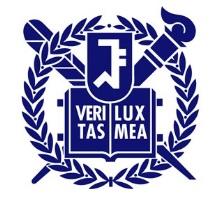                    서울대학교 뉴잉글랜드 동창회 Seoul National University Alumni Association of New England FY 2021 SCHOLARSHIP APPLICATION The Seoul National University Alumni Association of New England (SNUAA-NE) offers a limited number of scholarships, which amount to $1,500-$2,000 each.  The scholarship supports a few outstanding high school seniors, full-time undergraduate, or graduate students who have demonstrated leadership and high academic achievements, as well as financial need. Applicants should be of Korean heritage. ELIGIBILITY REQUIREMENTS: Must be a graduating high school senior, full-time undergraduate or graduate student.Must be a Korean or a Korean-American student 1.5 generation, 2nd generation, or adoptees. Students must reside in the New England area (MASSACHUSETTS, NEW HAMPSHIRE, RHODE ISLAND, MAINE, VERMONT). If student resides in another state for the purpose of study, one of his/her parents must reside in the New England area.Previous recipients can re-apply after a 4 year waiting period.REQUIRED DOCUMENTS: The application form. An official transcript.1-page resume, highlighting achievements.Two recommendation letters addressed to SNUAA-NE Scholarship Committee from professors, advisors, mentors, SNUAA or Korean community members.A letter justifying financial needs with supporting documents (e.g. a copy of parent’s tax return etc.).An essay (not to exceed 800 words) on your vision for the future with your past experiences.For visual and performing arts students only: certificates of awards, or portfolio, if any.SUBMISSION AND DUE DATE:The completed application form along with the required documents, must be emailed to youngchunglee@gmail.com  no later than May 22, 2021.  Electronic submissions only.*All documents will be confidential and will not be used for any other purposes.Final Interview and Recipients Announcement:Final recipients will be announced and informed on early June. Scholarship recipients are expected to attend the award Zoom ceremony scheduled on June 12, 2021.Name: ______________________________     Date: __________ Telephone: ________________________     (Please print) 		한국이름: ___________________________     Signature: _________________________________________    School: ___________________________________________	   Major: _____________________________E-mail Address:_____________________________________ 	   Expected Graduation Date: ___________Permanent Address: ___________________________________________________                   Form 2021rev3